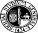 UNIVERSITA’ DEGLI STUDI DI CATANIA - AREA DELLA DIDATTICAServizi Didattici – Tirocini Formativi SCHEDA DI RICHIESTA STAGE  ESAMI SOSTENUTI:(da compilare utilizzando il computer)	Firma Tirocinante Data 	DATI ANAGRAFICICOGNOME E NOME   LUOGO E DATA DI NASCITARESIDENZA Via	n.	CittàRECAPITO TELEFONICOINDIRIZZO E-MAILDATI ISCRIZIONE□ CORSO DI LAUREA:	□ I liv.	□ II liv□ Studente universitario – Matr.n.	Tirocinio finalizzato alla Tesi	□ SI	□ NOCFU di tirocinio che si intendono conseguire:□ Dottorando di ricerca – cod. identificativo□ Frequentante Corso o Scuola di Specializzazione e Perfezionamento